С 11 по 15 октября 2021года в МБОУ «СШ №7» а. Панахес,   прошла Неделя психического здоровья, приуроченная к Международному дню психического здоровья - 10 октября. В рамках Недели в школе прошли следующие мероприятия: - акция «С каким настроением ты сегодня пришел в школу?»-  игры «Кто вместе со мной за ПОЗИТИФФЧИК?»- акция «Сделай комплимент! Подними настроение!»- День приманивания хорошего настроения. - Дерево добрых пожеланий.Все учащиеся 1-11 классов приняли участие во всех мероприятиях с огромным удовольствием. Думаем все участники получили хороший заряд психического здоровья…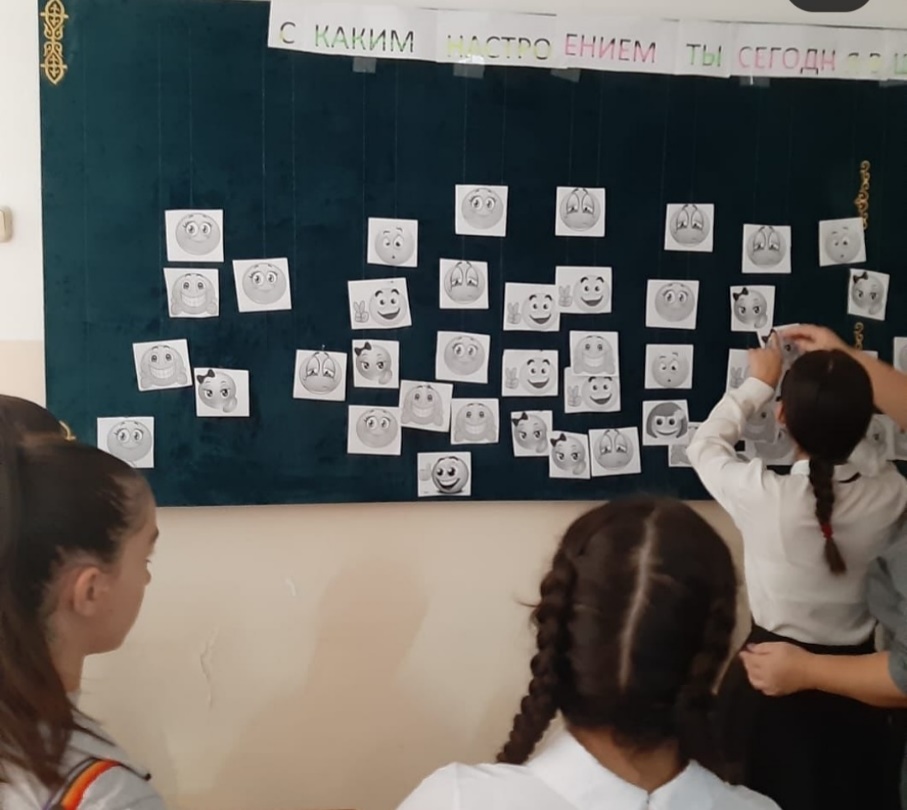 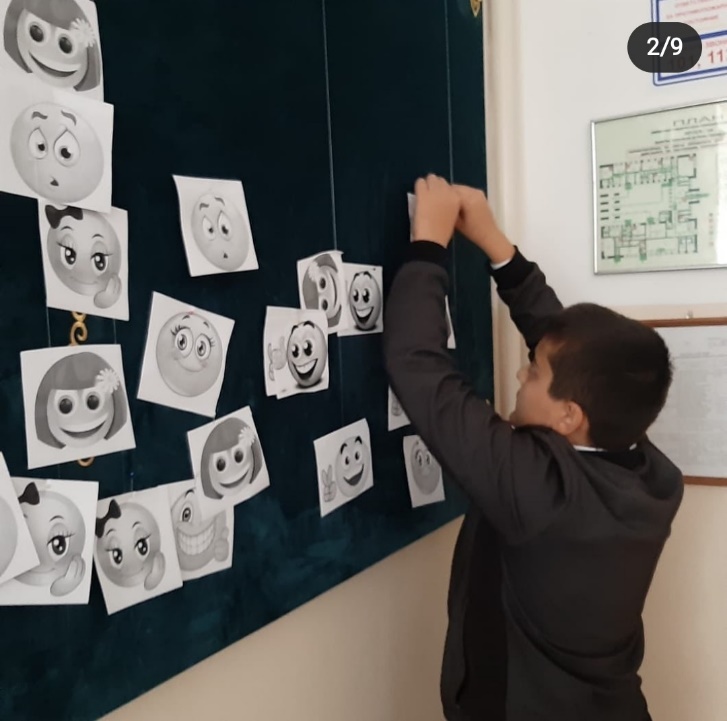 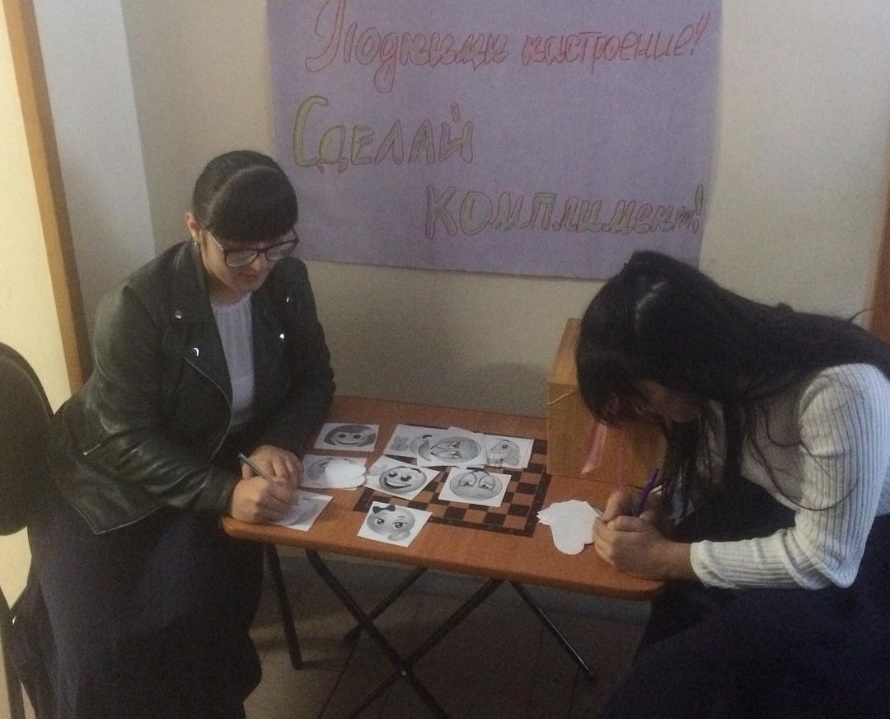 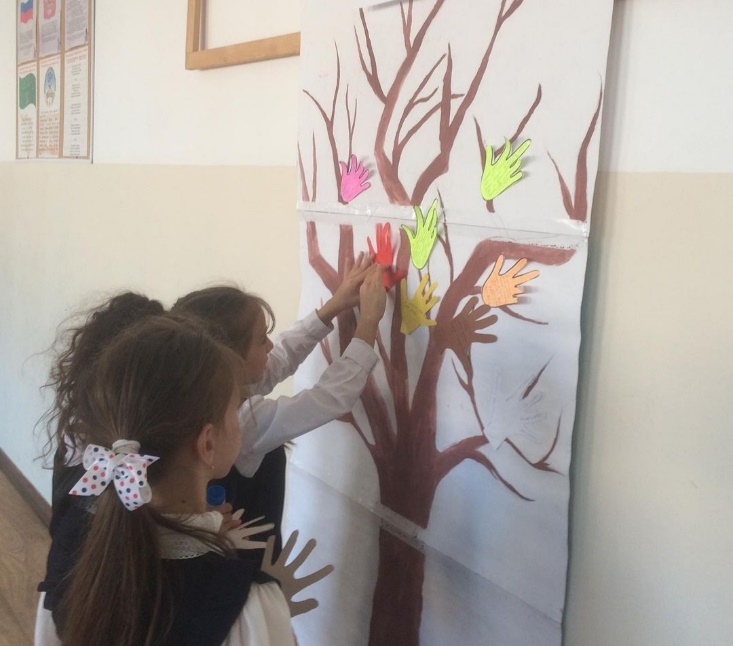 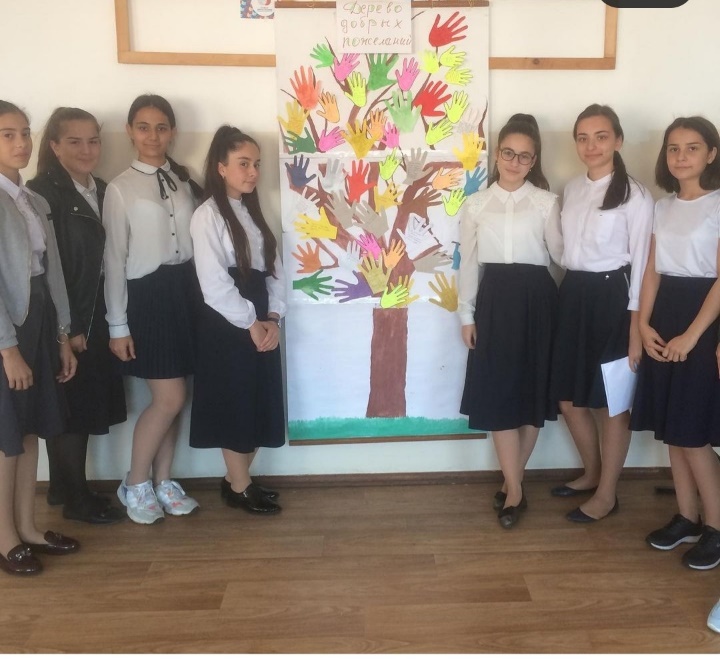 